Info Needed prior to Posting: Job Description Duties Required Qualifications Preferred Qualifications Salary Type of posting (open, university wide only, department only) University Pay Plan Job DescriptionPosting (Applicant Tracking) - Blue Header EASY Requisition-fill authorized vacancyNew Position (needs Audit) (Position Management)-Orange Header Create new position request in Position Management Justification Memo JAF Org ChartFill Existing Vacancy:Attach nothing unless there has been a change to the JAF-depending on type of change could require audit first.Audit Existing Position/Reclassification: JAF – current (showing duties already performed) Org Chart – proposed Justification MemoDepartment Posting:) (must be on TX State payroll as regular staff for eligibility) Email all staff with closing date (5 work days): _______________ (date Attach JAF and Job Description to email Create Hiring Matrix Promotion/TransferCreate requisition through Position Management by selecting the position they are moving to and then moving forward.They do not need to be posted internally any longer.  E & A does not preapprove. You decide who you want to promoteOr transfer and do it.  Choose regular staff or if you are in VPAA choose academic staff.Posting Closed Matrix Complete Employment Verification Form (2) Criminal background check Send to Equity & Access HR call/email with ok to Offer JobOnboarding New Employee Onboarding: Manager’s Steps New Employee Onboarding: Administrative Steps4/18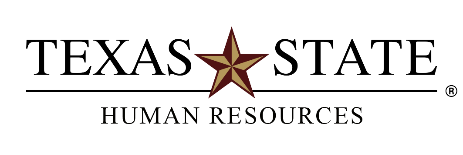 PeopleAdmin “EASY” Job Postings – Hiring Manager Checklist Steps to Post and Fill a Position